Objednáváme u Vás tonery do tiskáren viz. příloha č. 1.Termín splnění: 31 7. 2020Maximální cena:  85.000,- Kč (včetně DPH)Fakturu za provedené plnění zašlete na výše uvedenou adresu. V textu nebo v hlavičce prosím uveďte číslo této objednávky, protože jinak nebude Vaše faktura proplacena.V Plzni dne 15. 7. 2020Příloha č. 1Objednávka tonerů:Název	Počet toner 12A (Q2612A) – černý - do tiskárny HP LaserJet 1018, 1020	1 kustoner 85A (CE285A) – černý - do tiskárny HP P1102, M1132	1 kustoner 125A (CB540A) – černý - do tiskárny HP LaserJet CM1312 nebo CP1215	4 kusytoner 125A (CB541A) – modrý - do tiskárny HP LaserJet CM1312 nebo CP1215	2 kusytoner 125A (CB542A) – žlutý - do tiskárny HP LaserJet CM1312 nebo CP1215	5 kusůtoner 125A (CB543A) – červený - do tiskárny HP LaserJet CM1312 nebo CP1215	3 kusytoner 126A (CE310A) – černý - do tiskárny HP LaserJet Pro 100 Color MFP M175a	1 kustoner 201A (CF400A) – černý - do tiskárny HP Color LaserJet Pro M274n	4 kusytoner 201A (CF401A) – modrý - do tiskárny HP Color LaserJet Pro M274n	3 kusytoner 201A (CF402A) – žlutý - do tiskárny HP Color LaserJet Pro M274n	3 kusytoner 201A (CF403A) – červený - do tiskárny HP Color LaserJet Pro M274n	4 kusytoner 312A (CF380A) – černý - do tiskárny HP Color LaserJet Pro MFP M476dn	2 kusytoner 312A (CF381A) – modrý - do tiskárny HP Color LaserJet Pro MFP M476dn	2 kusytoner 312A (CF382A) – žlutý - do tiskárny HP Color LaserJet Pro MFP M476dn	2 kusytoner 312A (CF383A) – červený - do tiskárny HP Color LaserJet Pro MFP M476dn	2 kusyRozdělení  tonerů:Název	Počettoner 12A (Q2612A) – černý - VZ Stod	1 kustoner 85A (CE285A) – černý – VZ Kralovice	1 kustoner 125A (CB540A) – černý – VZ Vlčice	4 kusytoner 125A (CB541A) – modrý - VZ Vlčice	2 kusytoner 125A (CB542A) – žlutý - VZ Vlčice 4 kusy, IT 1 kus	5 kusůtoner 125A (CB543A) – červený - VZ Vlčice	3 kusytoner 126A (CE310A) – černý - sekretariát	1 kustoner 201A (CF400A) – černý - VZ Vlčice 2 kusy, Jarolím 1 kus, Věková 1 kus	4 kusytoner 201A (CF401A) – modrý - VZ Vlčice 2 kusy, Věková 1 kus	3 kusytoner 201A (CF402A) – žlutý - VZ Vlčice 2 kusy, Věková 1 kus	3 kusytoner 201A (CF403A) – červený - VZ Vlčice 2 kusy, Jarolím 1 kus, Věková 1 kus	4 kusytoner 312A (CF380A) – černý – Dispečink 1 kus, Jarolímová 1 kus	2 kusytoner 312A (CF381A) – modrý - Dispečink 1 kus, Jarolímová 1 kus	2 kusytoner 312A (CF382A) – žlutý - Dispečink 1 kus, Jarolímová 1 kus	2 kusytoner 312A (CF383A) – červený - Dispečink 1 kus, Jarolímová 1 kus	2 kusy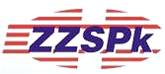 Zdravotnická záchranná služba Plzeňského kraje, příspěvková organizace, se sídlem Klatovská třída 2960/200iJižní Předměstí 30100 Plzeň IČ 45333009, DIČ CZ45333009 (plátce DPH)Dodavatel AZENET
Plánská 5301 00  PlzeňObjednávka č. 4128 / 2020Podpisy oprávněných osobPodpisy oprávněných osobPodpisy oprávněných osobFunkceJméno (čitelně)PodpisVyřizujeVojtěch PytlíkSprávce rozpočtuIvana VěkováPříkazce operaceIng. Vlastimil Stehlík